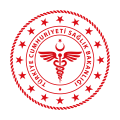 BİRİM: Risk Yönetimi BirimiGÖREV ADI :  Risk YönetimiAMİR VE ÜST AMİRLER : Hastane Müdürü, Başhekim GÖREV DEVRİ : Risk Yönetim EkibiGÖREV AMACI : Sağlık kurum ve kuruluşlarında risklerin azaltılması için hizmet sunum sürecinde karşılaşabilecekleri muhtemel risk ve zararlardan korunmasına yönelik,
usul ve esasları düzenlemektir.TEMEL İŞ VE SORUMLULUKLAR: Tesis içerisindeki hasta, hasta yakını, çalışanların güvenliğini ve sağlığını tehdit eden tehlikeleri tanımlar.Tespit edilen tehlikeler ile ilgili risk değerlendirmesi yaparak önleyici faaliyetleri başlatır.Tesis içerisinde meydana gelen kazalar ve olaylar ile ilgili kayıt tutar ve bunların sonucunda önleyici tedbirleri planlar.Potansiyel risk olan teçhizatların (asansör, basınç kazanları vb.) bakım kayıtlarını kontrol eder ve zamanında yapılmasını sağlar.Çalışanların iş sağlığı güvenliği ve meslek hastalığı konusunda eğitim ihtiyacını tespit eder ve Eğitici Ekibe bildirir.Yönetim Sistemleri ile ilgili prosedür, talimat, yasal ve diğer şartlara uymak.Risk yönetim çalışmalarını Kalite Yönetim Birimi'nin koordinasyonunda ilgili tüm komitelerle entegre biçimde yürütür. Risk yönetimi çalışmalarında bölüm kalite sorumluları ile işbirliği yapar.YETKİLER:Hastanede oluşabilecek riskleri tespit etmek, değerlendirmek, gerekli iyileştirme çalışmaları yapmak.SORUMLULUK VE UYUM:Birim ve kişilere verilen yetki ile sorumluluk arasında uyum söz konusudur. Alınan eğitim ile yapılan iş mahiyet açısından örtüşmektedir.SORUMLULAR:T.C.ANKARA VALİLİĞİİL SAĞLIK MÜDÜRLÜĞÜAkyurt Devlet HastanesiDoküman KoduKU.YD.87T.C.ANKARA VALİLİĞİİL SAĞLIK MÜDÜRLÜĞÜAkyurt Devlet HastanesiYayın Tarihi27.08.2020T.C.ANKARA VALİLİĞİİL SAĞLIK MÜDÜRLÜĞÜAkyurt Devlet HastanesiRevizyon No00T.C.ANKARA VALİLİĞİİL SAĞLIK MÜDÜRLÜĞÜAkyurt Devlet HastanesiRevizyon Tarihi00RİSK YÖNETİM KURULU EKİBİ GÖREV YETKİ VE SORUMLULUKLARISayfa No1/1 RİSK YÖNETİM KURULU EKİBİ RİSK YÖNETİM KURULU EKİBİ RİSK YÖNETİM KURULU EKİBİİşveren VekiliDr.Adem YALÇINKAYAİşveren VekiliBaşhekim YardımcısıDr. Haluk YILMAZİşveren Vekiliİdari ve Mali İşler MüdürüMümtaz ŞİMŞEKİş yerindeki Bütün Birimleri Temsil eden çalışanÇevre Sağlığı TeknisyeniHanife AYDOSİş Güvenliği Brm. Sorumlusu Sağlık Bakım Hizmetleri MüdürüCanan AYDINBakım Hizmetlerini Temsil Eden ÇalışanMüdür YardımcısıYusuf KAPLANİş yerindeki Bütün Birimleri Temsil eden çalışanAcil Bölüm Kalite SorumlusuSultan KÜÇÜKKOÇAKÇalışan TemsilcisiDiyaliz Bölüm Kalite SorumlusuHatice SARIBIYIKÇalışan TemsilcisiKarma Servis Bölüm Kalite SorumlusuGamze YALÇIMKAYAÇalışan TemsilcisiLaboratuvar Bölüm Kalite SorumlusuHakan SeyranÇalışan TemsilcisiRontgen Bölüm Kalite SorumlusuSalih AKTUĞÇalışan TemsilcisiAmeliyathane Bölüm Kalite SorumlusuDemet DEMİRÇalışan TemsilcisiTeknisyenOsman POYRAZDestek Elemanı